ANEXO 1EDITAL PROCCE Nº 004/2017CONCESSÃO DE AUXÍLIO FINANCEIRO PARA DISCENTES PARTICIPAREM DE EVENTOS PARA APRESENTAR TRABALHOS DE EXTENSÃO FICHA DE INSCRIÇÃO*Marcar apenas uma opçãoSantarém, ____ de _____________ de 2017.ANEXO 2EDITAL PROCCE Nº 004/2017CONCESSÃO DE AUXÍLIO FINANCEIRO PARA DISCENTES PARTICIPAREM DE EVENTOS PARA APRESENTAR TRABALHOS DE EXTENSÃO DECLARAÇÃO DE QUE NÃO POSSUI VÍNCULO EMPREGATÍCIO(a ser apresentado no ato da inscrição)DECLARAÇÃOEu, ______________________________________________________, portador (a) do CPF n.º _________________, regularmente matriculado (a) na Ufopa, no curso _________________________, matrícula ____________, declaro que não possuo vínculo empregatício, nem exerço atividade remunerada.Declaro, sob as penas da lei, serem verdadeiras todas as informações prestadas.Santarém, ____, de ________________ de 2017.______________________________________________Assinatura do (a) declaranteANEXO 3FORMULÁRIO DE AJUDA DE CUSTODados do discente:IMPORTA O PRESENTE PAGAMENTO ATRAVÉS DE DEPÓSITO NO:        BANCO:                    CONTA:                         AGÊNCIA:	Curso:                                                     Telefone p/ contato:                         E-mail:                                                 Endereço: Data: ____/____/_____                                                                                 Data: ____/____/____                                                                                                                 Autorizo a despesa ao DFC para pagamento com recursos do (a): ANEXO 4RELATÓRIO DE VIAGEMNº DO PROC.:                                                                  CPF: ANEXOS: (    ) Canhoto dos Bilhetes de Embarque (ida e volta)               	(   ) Certificado(s)/Declaração      	(   ) Demais comprovações.   	                                      Data da entrega: ___/___/2017.ANEXO 5Formulário para interposição de recurso contra o resultado da seleção prevista no EDITAL PROCCE Nº 004/2017Eu, ............................................................................................, portador do documento de identidade nº................., CPF nº......................................., apresento recurso junto a PROCCE contra decisão do relativa ao EDITAL PROCCE Nº 004/2017.Texto livre para interposição de recurso pelo solicitanteSantarém, ......de......................de 2017._________________________Assinatura do (a) discenteCPF: _____._____._____-___ANEXO 6 TERMO DE COMPROMISSO DO DISCENTE(a ser apresentado mediante aprovação e classificação)Eu, XXXXXXXXXXX, aluno(a) do Curso XXXXXXXXXX, devidamente matriculado(a) no XX semestre, da Unidade Acadêmica XXXXXXXXXXXXXXXXXXXXXX na Universidade Federal do Oeste do Pará – Ufopa, residente à XXXXXXXXX, nº XXXX, bairro XXXXX , telefone (XX) XXXXXXXXXXX, e-mail xxxxxxxxx@xxxxxx, portador do RG nº XXXXXXX, CPF nº XXX.XXX.XXX-XX, fui selecionado(a) no Edital PROCCE Nº 004/2017, para receber auxílio financeiro no valor de R$ XXXXXXXXXX, para apresentar o trabalho intitulado xxxxxxxxxxxxxxxxxxxxxxxxxxxxxxxxxxxxxxxxxxxxxxxxxxxxxxxxxxxxx, no evento xxxxxxxxxxxxxxxxxxxxxxxxxxxxxxxxxxxxxxxxxxxxxxxxxxxxxxxxxxxx, orientado pelo(a) Professor(a) XXXXXXXXXXXXXX.COMPROMETO-ME a respeitar as seguintes cláusulas:Estar regularmente matriculado em curso de graduação da Universidade Federal do Oeste do Pará – Ufopa durante toda a vigência do Edital PROCCE Nº 004/2017;Não possuir vínculo empregatício;Entregar o comprovante de aceite do trabalho;Comunicar oficialmente por escrito à Procce, no prazo de dez (10) dias corridos de antecedência, qualquer acontecimento que impeça a participação no evento;No trabalho aprovado constar o nome de um servidor da Ufopa como orientador;Apresentar o trabalho xxxxxxxxxxxxxxxxxxxxxx no evento xxxxxxxxxxxxxxxxxxxx;Responsabilizar-me por materiais gráficos, documentos, relatórios e equipamentos que possam vir a ser utilizados durante o evento;Apresentar relatório descrevendo as atividades diárias no evento;Entregar uma cópia dos bilhetes de passagem de ida e volta, e uma cópia dos certificados de apresentação do trabalho e de participação e outros comprovantes (hospedagem, alimentação, transporte na cidade do evento, entre outros), no prazo máximo de dez (10) dias após o encerramento do evento;Citar no instrumento de apresentação do trabalho o apoio concedido pela Procce/Ufopa por meio deste Edital;Devolver à Ufopa, em valores atualizados, caso algum item dos requisitos do Edital seja desrespeitado;O presente TERMO DE COMPROMISSO DO DISCENTENome do DiscenteNome do DiscenteNome do DiscenteUnidade AcadêmicaUnidade AcadêmicaUnidade AcadêmicaCursoCPF Endereço E-mailTelefoneNome do servidor orientadorNome do servidor orientadorNome do servidor orientadorUnidade de lotação do servidor orientadorUnidade de lotação do servidor orientadorUnidade de lotação do servidor orientadorNome do eventoNome do eventoPeríodo do eventoPeríodo do eventoQuantidade de dias (de 0 a 4)Quantidade de dias (de 0 a 4)Quantidade de dias (de 0 a 4)Caráter do evento (conforme o Quadro 1)Caráter do evento (conforme o Quadro 1)Caráter do evento (conforme o Quadro 1)(   ) Regional    (   ) Nacional   (    ) InternacionalCaracterística do trabalho*Característica do trabalho*Característica do trabalho*(   ) Extensão Universitária(   ) Indissociabilidade entre ensino, pesquisa e extensão__________________________________Assinatura do (a) Discente _________________________________Assinatura do (a) servidor (a) orientador (a)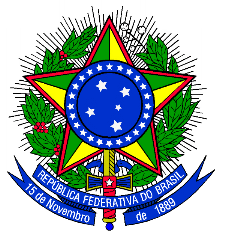 SERVIÇO PÚBLICO FEDERALUNIVERSIDADE FEDERAL DO OESTE DO  PARÁRELAÇÃO DE PAGAMENTO REFERENTE À AUXÍLIO FINANCEIROSERVIÇO PÚBLICO FEDERALUNIVERSIDADE FEDERAL DO OESTE DO  PARÁRELAÇÃO DE PAGAMENTO REFERENTE À AUXÍLIO FINANCEIROUnidade Gestora Responsável: Pró Reitoria da Cultura, Comunidade e Extensão             Unidade Gestora Responsável: Pró Reitoria da Cultura, Comunidade e Extensão             Unidade Gestora Responsável: Pró Reitoria da Cultura, Comunidade e Extensão             Objetivo da viagem: Justificativa de ida antes e/ou volta depois do evento: Justificativa do final de semana: Outras observações se houver: Objetivo da viagem: Justificativa de ida antes e/ou volta depois do evento: Justificativa do final de semana: Outras observações se houver: Objetivo da viagem: Justificativa de ida antes e/ou volta depois do evento: Justificativa do final de semana: Outras observações se houver: DESTINO: DESTINO: PERÍODO: CPFNOME DO DISCENTEMATRÍCULAN.º DIASVALOR UNITÁRIOVALOR A PAGARTOTALTOTALTOTALTOTALTOTAL_______________________________________Assinatura do (a) discente_______________________________________Assinatura e carimbo do Ordenador de Despesa1. Identificação do Estudante:1. Identificação do Estudante:1. Identificação do Estudante:   Nome:    Nome:  Matrícula: Unidade Acadêmica/Curso: Unidade Acadêmica/Curso: Unidade Acadêmica/Curso: 2. Período de Afastamento:2. Período de Afastamento:2. Período de Afastamento:  Data de Saída: Data de Retorno: Data de Retorno: Percurso/trecho: Local do evento (cidade/Estado): Local do evento (cidade/Estado): 3.Objetivo da viagem  / Nome  do evento:3.Objetivo da viagem  / Nome  do evento:3.Objetivo da viagem  / Nome  do evento:4.Atividades / Fatos Transcorridos / Pessoas Contatadas:5. Justificativa final de semana / feriado/ Outras Observações:Assinatura do (a) discenteAssinatura e carimbo Diretoria de Extensão